							Projektas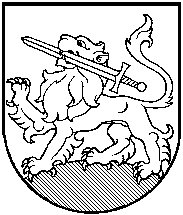 RIETAVO SAVIVALDYBĖS TARYBASPRENDIMASDĖL ŽEMĖS MOKESČIO TARIFŲ NUSTATYMO 2021 METŲ  MOKESTINIAM LAIKOTARPIUI2020 m. birželio 18 d.  Nr. T1-RietavasVadovaudamasi Lietuvos Respublikos vietos savivaldos įstatymo 16 straipsnio 2 dalies 37 punktu ir Lietuvos Respublikos žemės mokesčio įstatymo 6 straipsniu, Rietavo savivaldybės taryba nusprendžia: Nustatyti žemės mokesčio tarifus 2021 metų mokestiniam laikotarpiui –  procentais nuo žemės mokestinės vertės pagal pagrindinę žemės naudojimo paskirtį ir naudojimo būdą:	Sprendimas gali būti skundžiamas ikiteismine tvarka Lietuvos administracinių ginčų komisijos Klaipėdos apygardos skyriui (H. Manto g. 37, Klaipėda) arba Lietuvos Respublikos administracinių bylų teisenos įstatymo nustatyta tvarka Regionų apygardos administracinio teismo Klaipėdos rūmams (Galinio Pylimo g. 9, Klaipėda) per vieną mėnesį nuo šio sprendimo paskelbimo ar įteikimo suinteresuotai šaliai dienos.Savivaldybės meras						 RIETAVO SAVIVALDYBĖS ADMINISTRACIJOS BUHALTERINĖS APSKAITOS IR ŪKIO SKYRIUSAIŠKINAMASIS RAŠTAS PRIE SPRENDIMO ,,DĖL ŽEMĖS MOKESČIO TARIFŲ NUSTATYMO 2021 METŲ MOKESTINIAM LAIKOTARPIUI “ 2020-06-18 Nr. Sprendimo projekto parengimo tikslas.            Projektu siūloma nustatyti žemės savininkams žemės mokesčio tarifus  2021 metų mokestiniam laikotarpiui.2. Kuo vadovaujantis parengtas sprendimo projektas.                         Sprendimo projektas parengtas vadovaujantis Lietuvos Respublikos vietos savivaldos įstatymo 16 straipsnio 2 dalies 37 punktu, Lietuvos Respublikos žemės mokesčio įstatymo 6 straipsniu ir Registrų centro interneto svetainėje www.registrucentras.lt pateiktomis vidutinėmis žemės rinkos vertėmis.    Tikslai ir uždaviniai.  Lietuvos Respublikos vietos savivaldos įstatymo 16 straipsnio 2 dalies 37 punkte numatyta, kad išimtinė Savivaldybės tarybos kompetencija yra mokesčių tarifų nustatymas įstatymų nustatyta tvarka. Šio sprendimo projekto tikslas – nustatyti žemės mokesčio tarifus 2021 metų mokestiniam laikotarpiui . Uždaviniai – nustatyti konkrečius žemės mokesčio tarifus, kurie būtų diferencijuojami atsižvelgiant į pagrindinę žemės naudojimo paskirtį.2011 m. gruodžio 21 d. Lietuvos Respublikos žemės mokesčio įstatymo pakeitimo įstatymo Nr. I-2675 (įsigaliojo nuo 2020 m. sausio 1 dienos) 6 straipsnio 2 dalyje nustatyta, kad Savivaldybės taryba iki einamojo mokestinio laikotarpio liepos 1 d. nustato konkretų mokesčio tarifą, kuris galios Savivaldybės teritorijoje kitą mokestinį laikotarpį, neviršydama šio straipsnio 1 dalyje nustatytų ribų (nuo 0,01 iki 4 procentų). Savivaldybės taryba gali nustatyti ir kelis konkrečius mokesčio tarifus, kurie diferencijuojami tik atsižvelgiant į vieną arba kelis iš šių kriterijų: pagrindinę žemės naudojimo paskirtį, žemės sklypo naudojimo būdą ir pobūdį, žemės sklypo naudojimą arba nenaudojimą, žemės sklypo dydį, mokesčio mokėtojų kategorijas ir žemės sklypo buvimo Savivaldybės teritorijoje vietą (pagal strateginio planavimo ir teritorijų planavimo dokumentuose nustatytus prioritetus).  Jeigu Savivaldybės taryba per nustatytus terminus nenustato naujų konkrečių mokesčio tarifų, kitą mokestinį laikotarpį galioja paskutiniai nustatyti konkretūs mokesčio tarifai. Jeigu Savivaldybės taryba kito mokestinio laikotarpio konkrečius mokesčio tarifus nustato arba pakeičia po 6 str. nustatytų terminų, nustatyti (pakeisti) konkretūs mokesčio tarifai Savivaldybės teritorijoje taikomi dar kitą mokestinį laikotarpį po ateinančio mokestinio laikotarpio. Nuo 2013 m. sausio 1 d., įsigaliojus Žemės mokesčio įstatymo pakeitimo įstatymui, žemės mokestinė vertė yra žemės vidutinė rinkos vertė arba žemės vertė, nustatyta atlikus individualų žemės vertinimą. Masinis žemės vertinimas žemės mokestinėms vertėms apskaičiuoti Vyriausybės nustatyta tvarka atliekamas ne rečiau kaip kas 5 metai. Šį vertinimą atlieka VĮ Registrų centras. Skaičiuojant žemės mokestį už 2021 metų mokestinį laikotarpį, žemės mokestinė vertė  nustatyta atsižvelgiant į  Registrų centro parengtus masinio žemės vertinimo dokumentus, kurių pagrindu  apskaičiuotos vidutinės rinkos vertės (taip pat ir mokestinės), įsigaliojusios nuo 2018 metų pradžios. Sprendimo projekto 2 punkte nenaudojamai, apleistai žemei siūlomas maksimalus 4 proc. žemės mokesčio tarifas.Pagal Žemės mokesčio įstatymą, žemės savininkai, kurių mokėtinas žemės mokestis (už visus nuosavybės teise priklausančius sklypus) neviršija 2 Eur, nuo mokesčio atleidžiami.		       Tarybos sprendimo projekte pateikti tarifai leis į Savivaldybės biudžetą surinkti panašų pajamų dydį, kuris užtikrintų planuojamas biudžeto pajamas, o žemės mokestis  labai nepadidėtų. Laukiami rezultatai.Patvirtinus sprendimą gautos pajamos iš žemės mokesčio papildys Savivaldybės biudžetą.  Kas inicijavo sprendimo  projekto rengimą.Sprendimo projekto rengimą inicijavo Buhalterinės apskaitos ir ūkio skyrius.Sprendimo projekto rengimo metu gauti specialistų vertinimai.Neigiamų specialistų vertinimų kol kas negauta.Galimos teigiamos ar neigiamos sprendimo priėmimo pasekmės.Neigiamų pasekmių nenumatyta.Lėšų poreikis sprendimo įgyvendinimui.  Sprendimo įgyvendinimui papildomų lėšų nereikės.Buhalterė                                      Viliutė TurskienėEil. Nr.Paskirties / Naudojimo būdo kodasPaskirties / Naudojimo būdo pavadinimasŽemės mokesčio tarifas procentaisVerčių zona1.610Žemės ūkio paskirties sklypai1.1.300, 328Mėgėjų sodo žemės sklypai1,9Visos1.2.301, 302, 303Specializuotų ūkių žemės sklypai, rekreacinio naudojimo žemės sklypai ir kiti žemės ūkio paskirties sklypai0,90,90,939.1, 39.2, 39.339.41.3.610Žemės ūkio paskirties sklypai (be naudojimo būdo)0,90,90,939.1, 39.239.339.42.710Miškų ūkio paskirties sklypai0,90,60,539.1, 39.239.339.43.992Kita (vandens telkinys)1,5Visos4.995Kitos paskirties žemės sklypai4.1.314, 330, 331Gyvenamosios teritorijos, vienbučių ir dvibučių gyvenamųjų pastatų teritorijos, daugiabučių gyvenamųjų pastatų ir bendrabučių teritorijos1,01,21,539.139.2, 39.339.44.2.317Komercinės paskirties objektų teritorijos1,539.12,039.2 2,239.33,539.44.3.315, 316, 318, 332, 333Pramonės ir sandėliavimo objektų teritorijos, inžinerinės infrastruktūros teritorijos, visuomeninės paskirties teritorijos, susisiekimo ir inžinerinių komunikacijų aptarnavimo objektų teritorijos, susisiekimo ir inžinerinių tinklų koridorių teritorijos 1,339.14.4.315, 316, 318, 332, 333Pramonės ir sandėliavimo objektų teritorijos, inžinerinės infrastruktūros teritorijos, visuomeninės paskirties teritorijos, susisiekimo ir inžinerinių komunikacijų aptarnavimo objektų teritorijos, susisiekimo ir inžinerinių tinklų koridorių teritorijos1.92.939.2, 39.339.45.Kitiems šios lentelės 1. – 4.4. punktuose nenurodytiems žemės sklypamsKitiems šios lentelės 1. – 4.4. punktuose nenurodytiems žemės sklypams1,61.91.639.139.239.3, 39.4